MAIUSTUSED – СЛАДОСТИ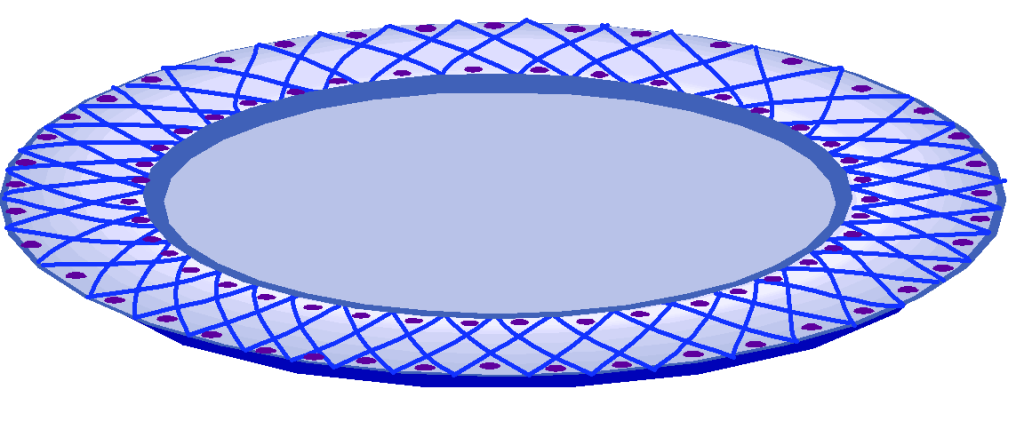 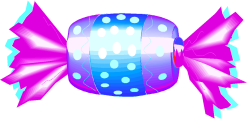 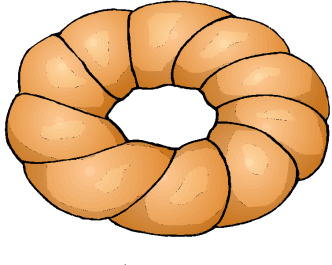 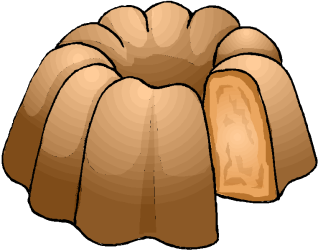 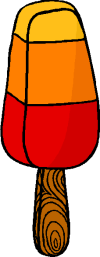 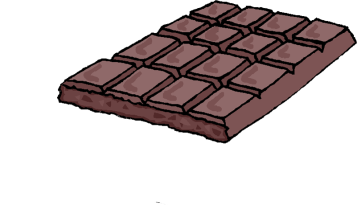 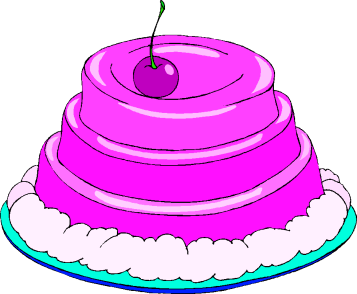 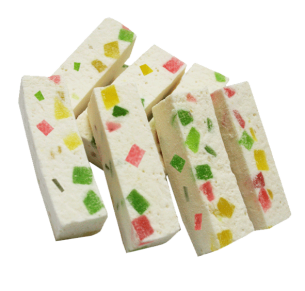 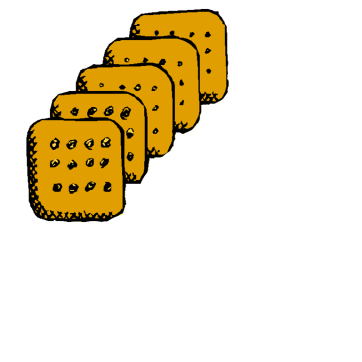 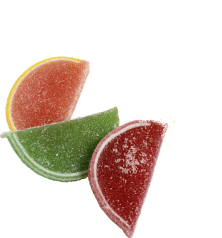 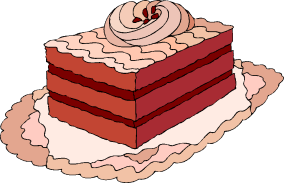 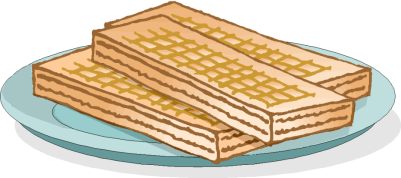 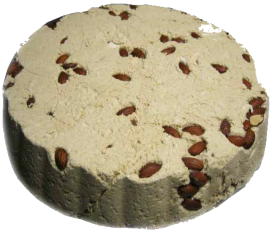 